Семейная клиника «Наш доктор»Ростов-на-Дону ул. Ленина д.63,   www.nashdoctor-rostov.ru                контактные данные: (863)301 33 32, (863)245 98 59, (863)245 93 25, info@nahdoctor-rostov.ruООО Медицинская фирма Семейная клиника «Наш доктор», лицензия ЛО-61-01-005256 от «08» июня 2016Информированное добровольное согласие на анестезиологическое обеспечение медицинского вмешательстваСогласно статье 20 Федерального закона от 21.11.2011 323-ФЗ (ред. от 03.07.2016) ”Об основах охраны здоровья граждан в Российской Федерации '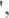 я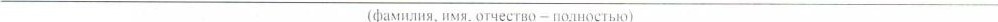 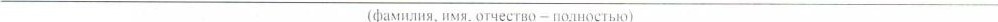 года рождения, проживающий(ая) по адресу:Находясь на лечении ООО Медицинская фирма Семейная клиника «Наш доктор», (обследованиидобровольно лаю свое согласие на проведен мс (представляемому)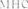 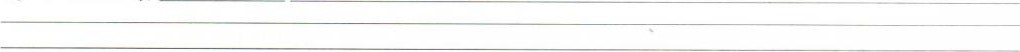 (название вида обезболивания, возможность изменения анестезиологической тактики)Я поставил (поставила) в известность врача обо всех проблемах. связанных со здоровьем. в том числе об аллергических проявлениях или индивидуальной непереносимости лекарственных препаратов. пыли. бытовом химии, пыльцы цветов; обо всех перенесенных мною ( лицу мной представляемому) известных мне травмах. операциях, заболеваниях, анестезиологических пособиях; об экологических и производственных факторах, физической, химической или биологической природы, воздействуюших на меня, о принимаемых лекарственных средствах, об особенностях наследственности, употреблении алкоголя, наркотических и токсических средств. Я информирован (информирована) о целях,  характере и неблагоприятных эффектах анестезиологического обеспечения медицинского вмешательства, а также о том,  что предстоит мне во время его проведения;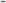 Я предупрежден (предупреждена) о факторах риска и понимаю, что проводимое анестезиологическое медицинское вмешательства сопряжено с риском нарушений со стороны нервной, дыхательной и других систем жизнедеятельности организма, непреднамеренного причинения вреда здоровью. лаже неблагоприятного исхода. Мне разъяснено и я осознаю, что во время анестезиологического пособия может возникнуть обстоятельства и осложнения. В таком случае, я согласен (согласна) на то, что вид п тактика анестезиологическою пособия может быть изменена врачами по их усмотрению,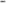 Я ознакомлен (ознакомлена) и согласен (согласна) со всеми пунктами настоящего документа. положения которого мне разъяснены, мною поняты и добровольно даю свое согласие на проведение анестезиологического обеспечения медицинского вмешательства в предложенном объеме. О последствиях(возможных осложнениях при выполнении анестезии связанным с ними риском информирован.	20	года.                                  Подпись пациента;законного представителяРасписался в моем присутствии:Врач	(подпись)(Должность, [ГО. Фамилия)ПРИМЕЧАНИЕ: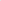 Согласие на медицинское вмешательство в отношении лиц, не достигших возраста 15 лет, и граждан, признанных в установленном законом порядке недееспособными, дают их законные представители (родители. усыновители, опекуны или попечители) с указанием Ф.И.О., паспортных данных, родственных отношений после сообщения им сведений о результатах обследования, наличии заболевания, его диагнозе гл прогнозе, методах лечсшля, связанном с ними риске, возможных вариантах медицинского вмешательства, их последствиях и результатах проведенного лечения.При отсутствии законных представителей решение о медицинском вмешательстве принимает консилиум, а при невозможности собрать консилиум — непосредственно лечащий (дежурный) врач с последующим уведомлением главного врача ООО Медицинская фирма Семейная клиника «Наш доктор», а в выходные. праздничные дни. вечернее и ночное время - ответственного дежурного врача и законных представителей.В случаях, когда состояние гражданина не позволяет ему выразить свою волю, а медицинское вмешательство неотложно, вопрос о его проведении в интересах гражданина решает консилиум, а при невозможности собрать консилиум — непосредственно лечащий (дежурный) врач с последующим. уведомлением главного врача ООО Медицинская фирма Семейная клиника «Наш доктор», а в выходные, праздничные дни, вечернее и ночное время — ответственного дежурного врача.Дополнительная информация: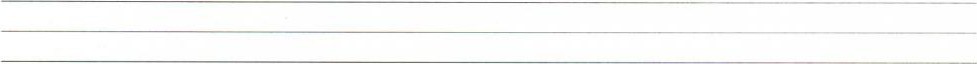 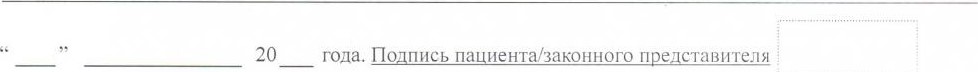 Расписался в моем присутствии:Врач(подпись) (Должность, ИО. Фамилия)Консилиум врачей в составе:Должность, Ф.И.О. и подпись Должность, Ф.И.О. и подпись Должность, Ф.И.О. и подпись	 20 	годаЭтот раздел бланка заполняется только на лиц, не достигших возраста 15 лет, или недееспособныхграждан: Я, паспорт:	, выдан: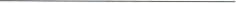 являюсь Закюнным представителем (мать, отец, усыновитель, опекун, попечитель) ребенка	лила.признанного недееспособным: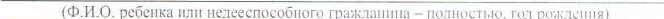 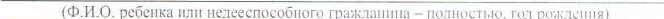 